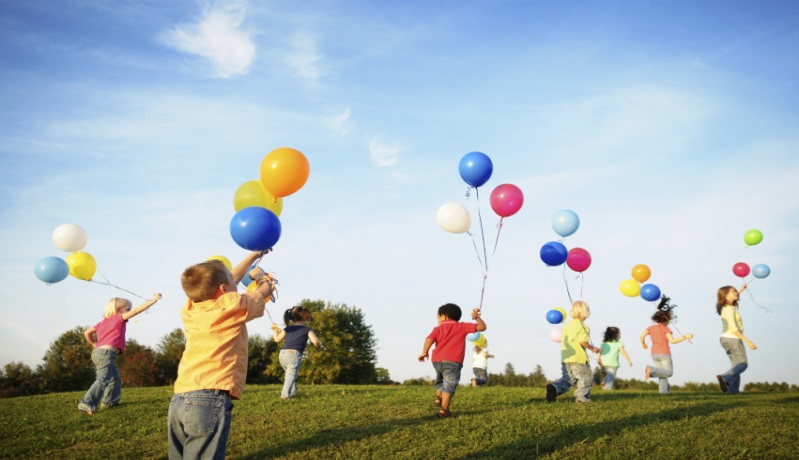 The Avenue Adventure Club Easter Fun for children under 11 yrs starting the week commencing the 11th April 2021 continuing the week commencing 18th April 2022.Please note that all activities are subject to change and no refunds can be given after booking. To book a place on any of the days please call 01672 870790 or emailjess@avenue-nursery.co.ukDaily price is £36 – including all meals – payment in advance please.The Avenue Day Nursery, Unit 4 Warren Farm, Savernake, Marlborough, SN8 3UUMonday  Tuesday     WednesdayThursday Friday Wk. Com11th April  A trip to Lydiard Park Forest school with Ranger SpicerForest school with Ranger SpicerAm – Easter Egg Hunt!!Pm- Easter Baking Bank Holiday Wk. Com12th AprilBank Holiday  Space Adventure Day Am – Come dine with mePm- Clay creations with Karen from The craft studioAm – Spring craftsPm- A trip to Warren Farm finishing at the Milk Yard Ice Bun Hike 